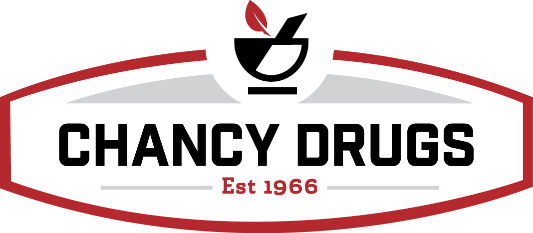 Diabetic Test Strip Club & Discount Test StripsCriteria for Diabetic Test Strip Club: Patients must fill all medications with Chancy Drugs.Patients must be insured with Medicare or Medicare Advantage Plan. 	***Patients with private insurance or uninsured patients are not eligible for free strips with the diabetic test strip club, however, they are eligible for discounted test trips. See below.***How to bill Medicare plans:Always bill Medicare plans first. If Medicare Part D plan does not cover and requests claims to be submitted to Medicare Part B, the patient will be eligible for free and discounted strips. (Do not bill Medicare Part B.)Patients with a $20 co-pay or higher with Medicare Advantage plans will be eligible for free and discounted strips. What a diabetic test strip club patient receives: Non-insulin dependent patients receive 50 FREE strips monthly. (Additional strips $9.95/per box of 50)Insulin dependent patients receive 100 FREE strips monthly. (Additional strips $9.95/per box of 50)TrueMetrix Brand ONLY dispensed (Unless Medicare plan has a preferred brand.)Private insurance and uninsured test strip eligibility:Patients with $10 copay or higher with private insurance will be eligible to receive a discount on testing strips at $9.95 per box of 50. (Do not bill insurance.)TrueMetrix Brand ONLY dispensed. 